REGULAMIN BIBLIOTEKI 		                    SP. nr 3 im. K. Makuszyńskiego 	                      w Koźminie Wlkp.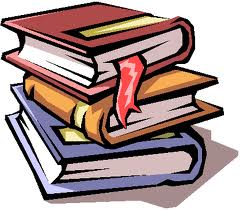 Prawa i warunki korzystania1. Z biblioteki mogą korzystać wszyscy uczniowie, nauczyciele, pracownicy szkoły  oraz rodzice. 	                      2. Biblioteka udostępnia swoje zbiory zgodnie z kalendarzem pracy szkoły w wyznaczonych godzinach.								                     		                   3. Każdy czytelnik zobowiązany jest do zaznajomienia się z regulaminem biblioteki i godzinami udostępniania zbiorów (regulamin i godziny udostępniania księgozbioru są wyeksponowane                         w bibliotece i na gazetce).				                                               		                      4. Czytelnik odpowiada materialnie za wypożyczone przez siebie książki.	 	                                    5. W bibliotece należy zachować ciszę i porządek.					                                     6. Wszystkie wypożyczone książki powinny być zwrócone 2 tygodnie przed końcem roku szkolnego.Wypożyczanie książek i poszanowanie zbiorów1. Czytelnik może wypożyczać książki wyłącznie na swoje nazwisko.				                      2. Ze zgromadzonych w bibliotece książek korzystać można:a) wypożyczając je do domu (lektury, literatura piękna i popularnonaukowa),		                   b) czytając, przeglądając na miejscu (księgozbiór podręczny, czasopisma, zbiory audiowizualne),										                    c) korzystając w pracowniach przedmiotowych (komplety przekazane do dyspozycji nauczyciela).3. Jednorazowo można wypożyczyć 2 książki na okres 2 tygodni.			                            4. W uzasadnionych przypadkach (choroba ucznia, przerabianie lektury przez inne klasy) bibliotekarz może ograniczyć lub zwiększyć liczbę wypożyczonych książek z podaniem terminu ich zwrotu.	                     5. Czytelnik może prosić o zarezerwowanie mu potrzebnej książki uprzedzając bibliotekarza,                         co najmniej 5 dni przed terminem rezerwacji.							                        6. Korzystający z biblioteki zobowiązani są do dbałości o wypożyczone książki.			                                 7. Czytelnik, który zgubi lub zniszczy książkę, musi odkupić taką samą lub inną wskazaną przez bibliotekarza, o wartości odpowiadającej aktualnej cenie książki zagubionej (do 2 tygodni                            od momentu zgłoszenia zniszczenia lub zagubienia).					                                     8. Czytelnicy opuszczający szkołę (pracownicy, uczniowie) zobowiązani są do zwrotu wszystkich materiałów wypożyczonych z biblioteki. W przypadku nie wywiązania się uczeń/pracownik nie otrzymuje świadectwa lub innych dokumentów do momentu wyjaśnienia sprawy.